Publicado en Ciudad de México el 31/01/2019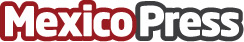 EDICOM, primer PSC acreditado como Tercero Legalmente Autorizado (TLA) para la digitalización de documentosComo Tercero Legalmente Autorizado (TLA), EDICOM garantiza la seguridad en el proceso de digitalización de documentos en soporte físico para poder destruir los originales en papelDatos de contacto:Javier Romero MoratoNota de prensa publicada en: https://www.mexicopress.com.mx/edicom-primer-psc-acreditado-como-tercero_1 Categorías: Finanzas E-Commerce Recursos humanos Digital http://www.mexicopress.com.mx